SOK Z NATKI PIETRUSZKIPietruszka znana była już w starożytności. Początkowo uprawiano ją głównie w celach leczniczych, dopiero później odnalazła zastosowanie w kuchni. Pietruszka to doskonały dodatek do sałatek, koktajli i soków, ale też to coś więcej niż tylko ozdoba na talerzu. Natka wykazuje właściwości zdrowotne dla całego organizmu. Przeprowadzisz nią kurację oczyszczającą z toksyn, a także wyleczysz wiele chorób. Sądzono nawet, że dzięki niej człowiek jest bardziej sprytny i ma lepszy refleks. Początkowo uprawiano ją głównie w celach leczniczych, dopiero później odnalazła zastosowanie w kuchni.Pietruszka to doskonały dodatek do sałatek, koktajli i soków, ale też to coś więcej niż tylko ozdoba na talerzu. Natka wykazuje właściwości zdrowotne dla całego organizmu. Przeprowadzisz nią kurację oczyszczającą z toksyn, a także wyleczysz wiele chorób.Wystarczy łyżeczka aromatycznego zioła, aby pokryć dzienne zapotrzebowanie na wiele ważnych składników. Natka pietruszki to bogactwo witamin A, C, PP, kwasu foliowego oraz składników mineralnych: wapnia, żelaza, potasu, magnezu.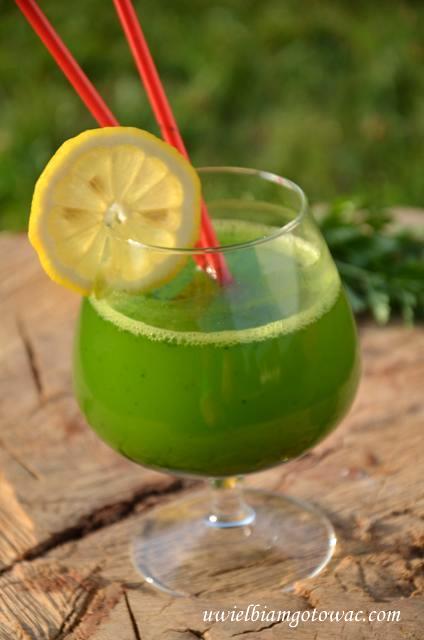 SOK Z POMARAŃCZĄ DODAJĄCY ENERGII dwie duże pomarańcze duża natka pietruszki kilka kostek pokruszonego lodu Pomarańczę wyciskamy i miksujemy z posiekaną natką pietruszki. Na koniec dodajemy lód. Taki napój doskonale podnosi poziom energii. Doskonale zastępuje także kawę.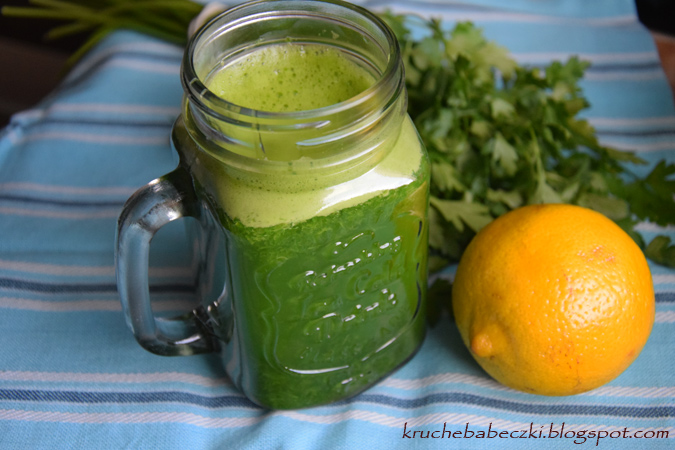 SOK Z PIETRUSZKI NA ZATRZYMANIE MŁODOŚCI. natka pietruszki cytryna pół litra wody łyżka miodu kilka liści mięty Wszystko oprócz wody wkładamy do naczynia miksującego. Dodajemy lód i miksujemy ponownie (najlepiej jeśli jest już pokruszony), dodajemy wody i znów miksujemy. Napój najlepiej pić od razu po przygotowaniu, na zimno.SYCĄCY ZIELONY KOKTAJL 1,5 szklanki szpinaku awokado pół szklanki liści pietruszki mango szklanka wody Miksujemy pietruszkę, szpinak oraz wodę. Dodajemy pokrojone awokado i mango, miksujemy. Pyszny i pożywny koktajl gotowy! Świetnie sprawdza się jako pożywny i lekki posiłek na drugie śniadanie.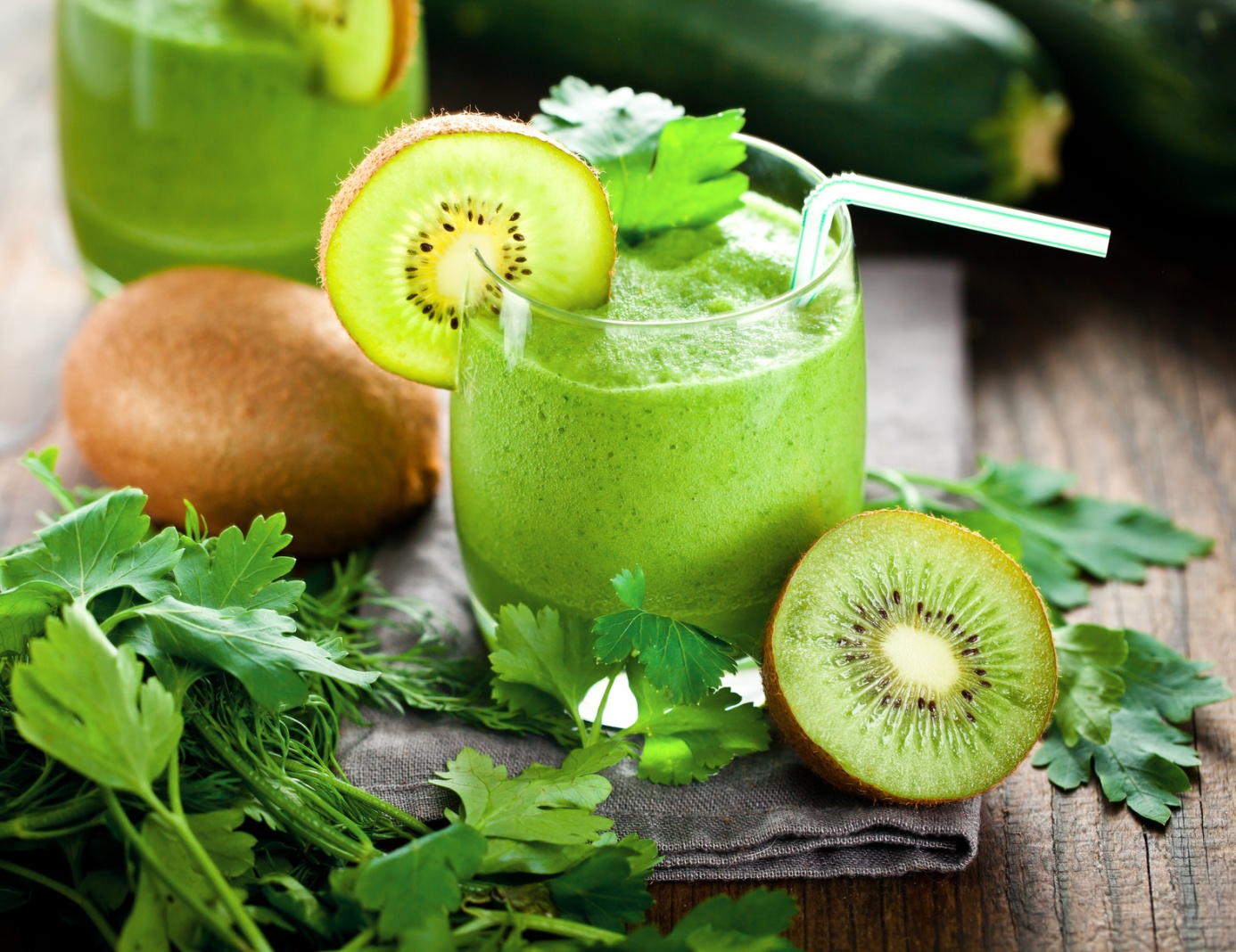 